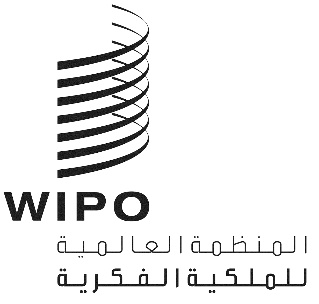 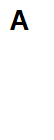 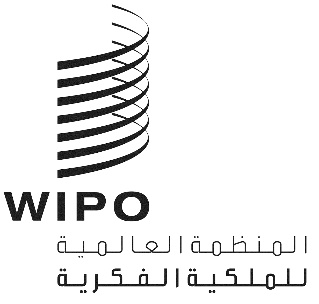 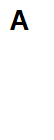 MM/A/56/INF/1الأصل: بالإنكليزيةالتاريخ: 1 يوليو 2022الاتحاد الخاص للتسجيل الدولي للعلامات (اتحاد مدريد)الجمعيةالدورة السادسة والخمسون (الدورة الاستثنائية الثانية والثلاثون)جنيف، من 14 إلى 22 يوليو 2022فائض اتحاد مدريد للثنائيتين 2018/19 و2020/21وثيقة من إعداد الأمانةالهدف من هذه الوثيقة هو تزويد الدول الأعضاء ببيان شفاف ومحدث بالكامل عن فائض اتحاد مدريد للثنائيتين 2018/19 و2020/21 وصافي أصول اتحاد مدريد في 31 ديسمبر 2021.وحقّق نظام مدريد فائضاً في الإيرادات بمبلغ قدره 15.9 مليون فرنك سويسري للثنائية 2018/19، و22.5 مليون فرنك سويسري للثنائية 2020/21 على النحو المبين في تقرير أداء الويبو 2020/21 (الوثيقة WO/PBC/34/7).وتنص المادة 8(4) من بروتوكول نظام مدريد بشأن التسجيل الدولي للعلامات أن "على المكتب الدولي أن يوزع الحصيلة السنوية لمختلف إيرادات التسجيل الدولي، عدا الإيرادات الناجمة عن الرسوم المشار إليها في الفقرة (2)"2" و"3"، بالتساوي بين الأطراف المتعاقدة، وذلك بعد خصم المصاريف والنفقات اللازمة لتنفيذ هذا البروتوكول". وتنص القاعدة 7.4 من النظام المالي ولائحته للمنظمة العالمية للملكية الفكرية على أنه "إذا تبين وجود فائض في إيرادات أي اتحاد، بعد إقفال الفترة المالية، فإن ذلك الفائض يقيد في باب الاحتياطيات، ما لم تقرر الجمعية العامة أو جمعية الاتحاد المعني خلاف ذلك."وعملاً بالقاعدة 7.4 من النظام المالي، من المعتزم إذاً الاحتفاظ بهذا الفائض ضمن احتياطيات اتحاد مدريد:في انتظار أي اقتراح يقدّم إلى الدول الأعضاء كي تنظر فيه لأغراض تمويل المرحلة الثانية من مشروع منصة مدريد المعلوماتية من أجل دعم التطوير والتحسين المستمر للحلول المعلوماتية لنظام مدريد للتسجيل. وتجدر الإشارة إلى أن المرحلة الأولى من مشروع الخطة الرئيسية الرأسمالية بشأن منصة مدريد المعلوماتية حظي بموافقة الدول الأعضاء في عام 2017 بميزانية قدرها 6 ملايين فرنك سويسري ممولة من الأموال الاحتياطية (يرجى الرجوع إلى تقرير أداء الويبو للثنائية 2020/21 (الوثيقة WO/PBC/34/7، المرفق الحادي عشر) للاطلاع على آخر حالة لهذا المشروع).وضمان عدم انخفاض صافي الأصول لاتحاد مدريد لأقل من المستوى المستهدف. وقد بلغ صافي أصول اتحاد مدريد في نهاية عام 2021 إلى 35.7 مليون فرنك سويسري (بما في ذلك الخسائر الاكتوارية) انخفاضاً من 51.9 مليون فرنك سويسري في نهاية عام 2019 (بما في ذلك الخسائر الاكتوارية). ويُعزى الانخفاض بالكامل إلى زيادة خصوم التأمين الصحي بعد انتهاء الخدمة في الثنائية 2020/21. ويبلغ المستوى المستهدف للأموال الاحتياطية وصناديق رؤوس الأموال العاملة لاتحاد مدريد في الثنائية 2022/23 ما قدره 36.8 مليون فرنك سويسري (يرجى الرجوع إلى برنامج عمل وميزانية الويبو للثنائية 2022/23).[نهاية الوثيقة]